Сценарий мероприятия «Встреча ветеранов комсомола с учащимися школы МБОУ «Школа №182» - «Диалог поколений»Ведущий 1 «Диалог поколений» - именно так мы назвали нашу встречу ветеранов и учеников нашей школы №182.
Ведущий 2
Сегодня будет день воспоминаний,
И в сердце тесно от высоких слов.
Сегодня будет день напоминаний
О подвиге и доблести отцов.
Ведущий 1
Давно война осталась в прошлом,
Как сон кошмарный – кровь и страх.
Забыть её, быть может проще
Иным на дальних берегах…
Ведущий 2
А нам нельзя! Себе дороже.
Не можем мы отцов предать,
Кто славу Родины умножил
И спас свою Отчизну-мать…Чтец 1 В нашей стране много памятных дат, но самая великая и близкая для каждой семьи остается 9 мая- Великий День Победы над фашизмом В этом году мы будем праздновать 75-летие ее. Чтец 2 Конечно, для сегодняшних юных нижегородцев- это уже далекая история и многих очевидцев тех событий уже нет среди нас. Но нет ни одной семьи в нашей стране, которой не коснулась бы та война. Чтец 3 Сколько бы не прошло времени, значение подвига советского народа в этой войне в борьбе с фашистской Германией и ее союзниками должна и будет жить в веках. Ведущий 1 Как мы храним эту память и что еще можно вместе с ветеранами сделать по ее сохранению для будущих поколений. Ирина Александровна Сегодня Вам ребята предоставляется возможность задать вопросы людям старшего поколения и попытаемся вместе определить пути активизации совместных форм работы по патриотическому воспитанию юных нижегородцев. Школьные музеи и детские общественные объединения ведут большую совместно с ветеранами и для ветеранов работу. Выступление 1.ВИЗИТНАЯ КАРТОЧКА РАЗНОВОЗРАСТНОГО ОБЪЕДИНЕНИЯ «ВЫСШАЯ ЛИГА» ( ПРЕЛСТАВЛЕНИЕ ДЕЯТЕЛЬНОСТИ И НАПРАВЛЕНИЙ РАБОТЫ ОБЪЕДИНЕНИЯ,ПОКАЗ ОТЧЕТА ДЕЛ ЗА ЭТОТ ГОД).Выступление 2. «Мы этой памяти верны» Выступление с презентацией о работе школьного музея, где поддерживается тесная связь с ветеранами. (Ленинский район,МБОУ «Школа №182») Своим опытом работы поделятся активы школьных музеев и проведут экскурсию.1 этап (подготовительный). Учащиеся  и ветераны разделились на творческие группы. Каждая группа составила анкету из вопросов, которые она хотела бы задать.2 этап (основной).Открытый диалог между ветеранами и учащимися. Обсуждение их вопросов и общих.Общие вопросы:-Каковы истоки массового героизма советских людей в годы войны и блокады? -Какова цена Победы и ее моральные аспекты»? -Какова жизнь на фронте, в тылу, в плену и оккупации?- «Об этом хочется забыть, но знать об этом нужно.» «Мы этой памяти верны» что за этими словами?-Что общего между деятельностью современной молодежи и пионерами тех времен?- О каких событиях тех 40-х военных ты бы рассказал?- Где приобретаете молодое поколение вы знания о ВОВ?Отечественная война все дальше уходит в историю, ветеранов свидетелей тех военных лет остается все меньше, теряется связь поколений. Подвиги солдат забываются, и многие жители не знают памятников и памятных мест, посвященных событиям и людям той войны. Как поднять интерес к подвигам сильных мужественных стойких любящих свою Родину людей 40-ых фронтовых и как выразить благодарность им. Память, сохранить память о том времени и есть благодарность. Но память не должна быть формальной. В чем же эта память и благодарность могут быть выражены?В изучении духовного и культурного наследия Великой отечественной войны. Духовное наследие- это что? Духовное наследие Великой Отечественной войны открывает нам основные жизненные ценности и ориентиры человека, вступившего в третье тысячелетие. -Вопросы к обсуждению диалогу между ветеранами и школьниками.Ведущий 1Поклонимся великим тем годам,
Всем нашим командирам и бойцам,
Всем маршалам страны и рядовым-
Поклонимся всем мертвым и живым,
Всем тем, кого нам забывать нельзя,
Поклонимся, поклонимся, друзья.Ведущий 2 В память всех не пришедших с войны.
Объявляется Минута молчания.(Минута молчания)Ведущий 1Главные участники истории – Люди и Время.
Не забывать время –  значит, не забывать людей.
Помнить о людях – значит, помнить о времени.Звучит песня  «День Победы» (музыка Д. Тухманова, слова В. Харитонова)Ведущий 2День Победы – праздник всей страны.
Духовой оркестр играет марши.
День Победы – праздник седины
Наших прадедов, дедов и кто помладше.Ведущий 1
Даже тех, кто не видал войны –
Но ее крылом задет был каждый, -
Поздравляем с Днем Победы мы!
Этот день – для всей России важный.Ведущий 2Сегодня мы собрались вместе, чтобы встретиться, вспомнить былое, поговорить о войне и великой Победе. Наш диалог поколений состоялся.Ниже прикладываю вопросы от детей и ветеранов.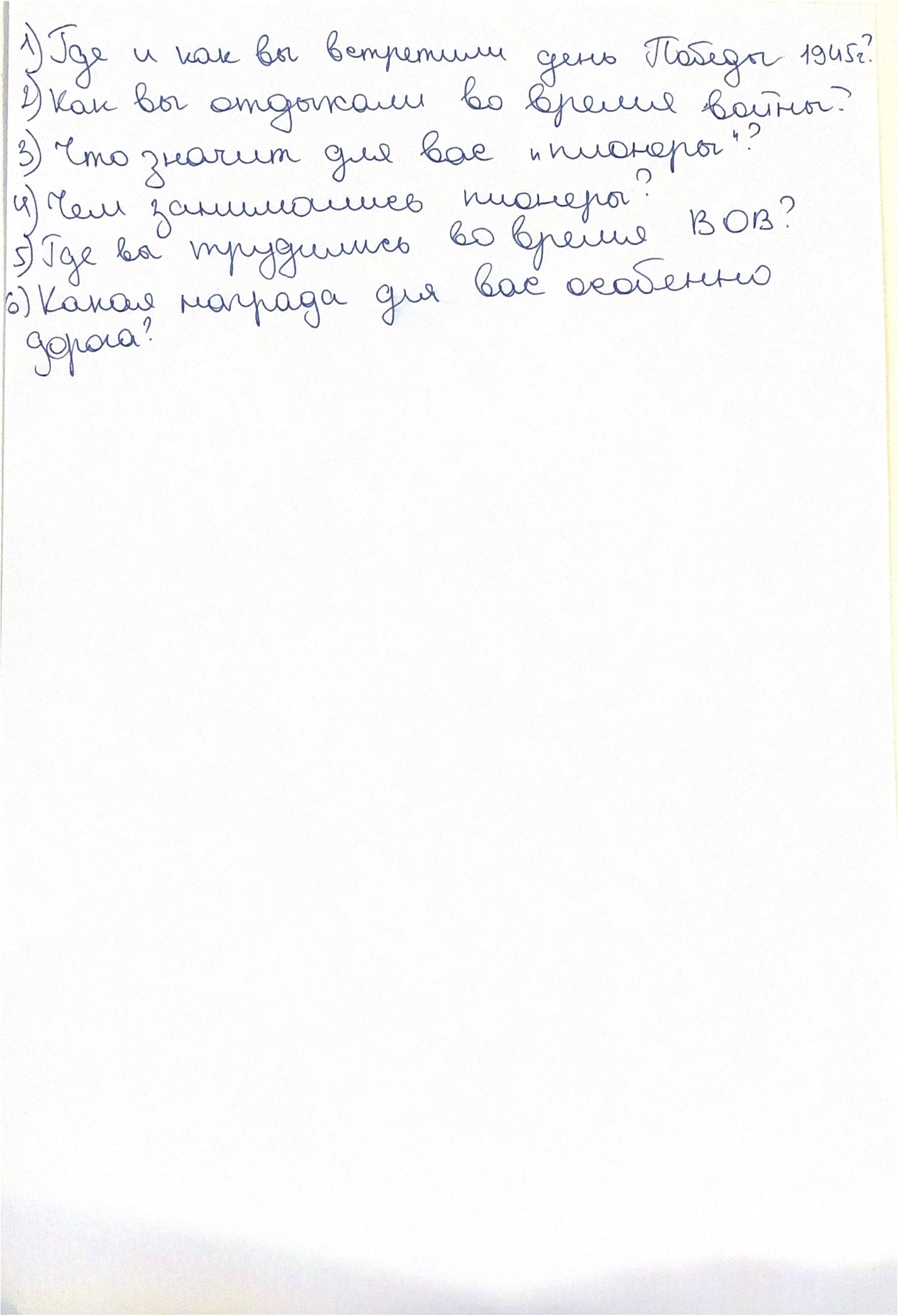 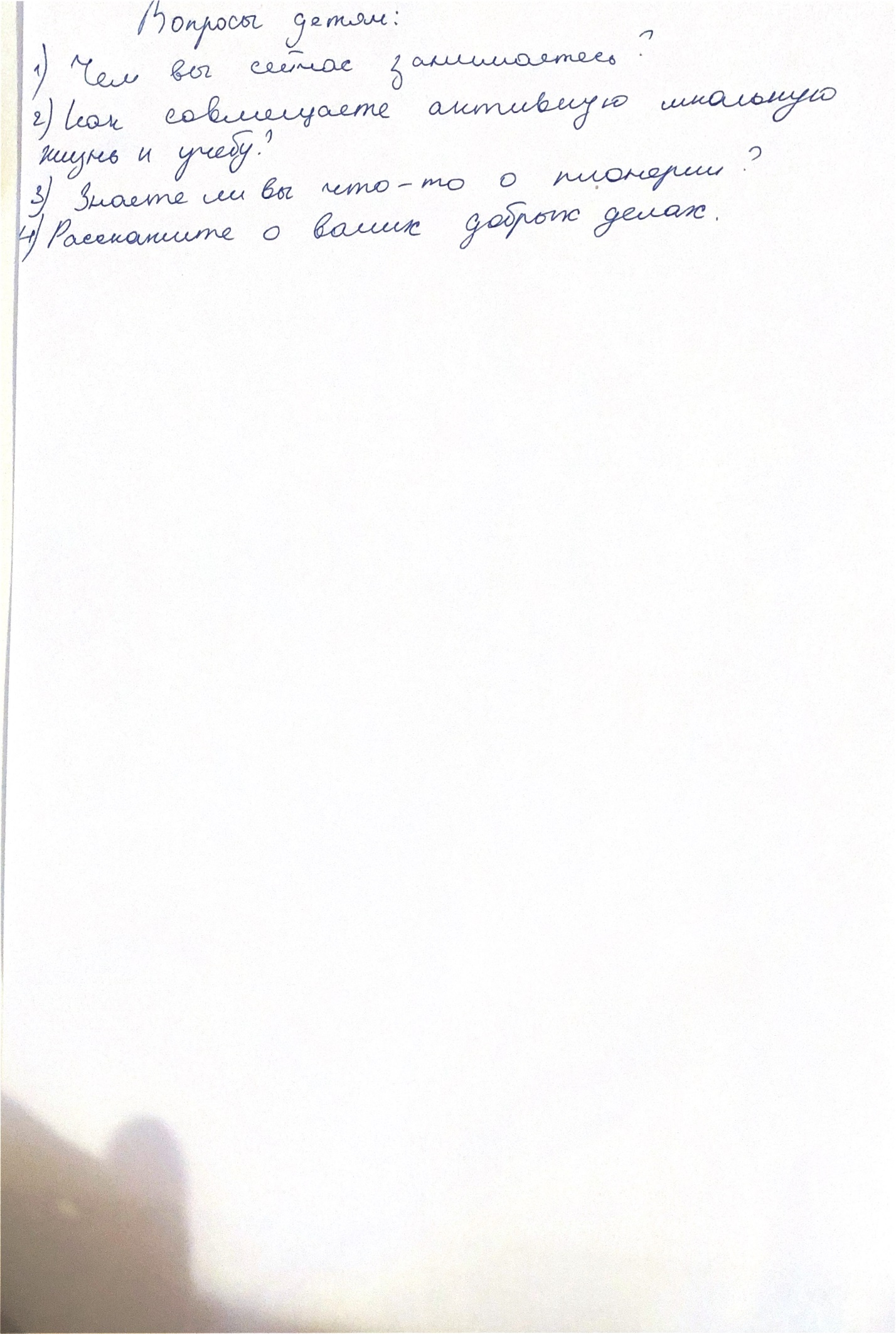 